Chemical Storage Area ChecklistDoneRisk AssessmentProper storage conditions have been identified for all chemicals (including potential incompatibilities).□A documented spill response plan is maintained and spill response equipment is provided in areas where hazardous materials are used or stored. □Hazard CommunicationSafety Data Sheets (SDS) for every stored chemical is up-to-date, accurate, freely accessible, and available in local language(s) for workers to review.□All chemical containers have labels that indicate the chemical name, hazards, and GHS pictogram(s).  Labels are in the language of the employees and in good condition. □Hazards of the stored chemicals used have been communicated to the workers who work with or come into contact with stored chemicals.□ControlsWarning signs and chemical handling procedures are posted in chemical storage and use areas. 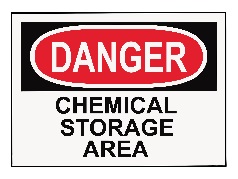 □Hazardous chemicals storage areas have restricted access.□Chemical storage areas have all required safety features including: Area is secured and coveredContainers are stored on impervious surfacesSecondary containment units are in place (Secondary containment should be at least 110% of the volume of the largest container stored and/or greater than 10% of the total volume of the stored substance(s).Area has adequate ventilation.Accessible safety shower/eye wash nearby (within 30 meters)Restriction on drinking, eating, and smokingSpill kits with materials for containment and absorptionFire‐fighting equipment, fire hoses, and/or fire extinguishersSigns indicating PPE required to work in areaAisles and forklift routes are clearly marked (if applicable)Incompatible materials are segregatedFlammable and combustible materials are stored away from ignition sourcesChemical containers should not be stacked higher than three (3) meters (10) feet□Chemical storage areas are inspected regularly.□